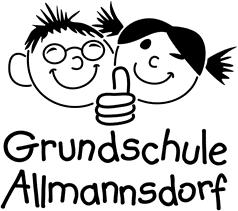 Konstanz, den 20.9.21Liebe Eltern,nächste Woche sollen die AG’s starten.Da uns die aktuelle Coronaverordnung erlaubt, die Jahrgangsstufen wieder zu mischen, haben sich folgende Arbeitsgemeinschaften ergeben.In diesem Jahr können wir das Handballtraining zweimal in der Woche anbieten  – einmal für die Klassenstufen 1/2 und einmal für die Stufe 3/4. Wir freuen uns, dass unsere FSJ-Kraft Emily Duffner das Training anleiten wird. Sie hat die nötigen Voraussetzungen und genug Erfahrungen im Verein gesammelt. Die Flöten-AG wird wieder mit Frau Supp stattfinden. Es können sich nur Kinder ab Klasse 2 anmelden.Herr Bazzano bietet wieder die Mal-AG an. Er gibt den Kindern Raum zum Kreativsein, mit viel Eifer und Freude beteiligten sich die Kinder an dieser AG. Auch hier trennen wir zwischen 1/2 und 3/4.Frau Klare-Sauer stimmt die Kinder der Klassen 1 und 2 mit einer wöchentlichen Morgenmeditation während der 1. Stunde in den Tag ein. Die Kinder machen meditative Spaziergänge oder tauchen in Fantasiegeschichten ein. Die Hausaufgabenbetreuung wird wieder von Frau Trepulka geleitet. Je nach Anmeldezahlen müssten wir hier auch nach Klassenstufen trennen. Frau Trepulkas Hausaufgabenhilfe unterscheidet sich zu der, der Kernzeit, dass Sie die Gruppe kleiner hält und als ehemalige Lehrkraft den Kindern intensiver bei den Hausaufgaben zur Seite steht. Sie vereinbaren bitte mir ihr, ob Ihr Kind nach den Hausaufgaben nach Hause, zurück in die Kernzeit, oder zu einer bestimmten Zeit nach Hause kann.Die Musik-AG wird in diesem Jahr mittwochs stattfinden. Wir freuen uns, dass sich Herr Mader wieder Zeit dafür nimmt. Neu ist in diesem Jahr eine AG, die sich um soziale Belange der Kinder kümmert. Frau Murzin, eine Erlebnispädagogin, wird sich mit den Kindern spielerisch Themen nähern, wie Selbstvertrauen, Persönlichkeitsstärkung, meine Rolle in einer Gruppe usw. Im ersten Halbjahr können sich Kinder der Klassen 1 und 2 anmelden – im zweiten Halbjahr Kinder der Klassen 3 und 4. Bitte bedenken Sie, dass die Gruppengrößen begrenzt sind. Sollten sich zu viele Kinder anmelden, findet die AG entweder 14tägig statt, oder wir losen aus. Das werden wir mit den AG-LeiterInnen besprechen.Natürlich halten die AG-LeiterInnen die Hygienevorschriften und Corona-Auflagen gewissenhaft ein. Sollte eine AG ausfallen, wird Ihnen dies von den jeweiligen LeiterInnen mitgeteilt. Ganz dringend suchen wir noch weitere Jugendbegleiterinnen und Jugendbegleiter. Es fehlen AGs im Handarbeitsbereich, oder Bastelangebote. Schön wäre auch, wenn jemand ein Theaterangebot anbieten könnte. Viele Dinge sind möglich – wenn Sie sich gerne einbringen möchten, würden wir uns sehr freuen. Die Anmeldezettel geben wir den Kindern am Dienstag in Papierform mit und bitten um die Rückgabe bis Donnerstag, den 23.9.21.Herzliche GrüßeHeidrun Ruopp